Enquiry FormSughar Singh Academy                                                               Shyam Nagar & Swarn Jayanti Vihar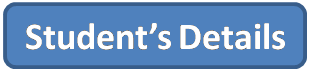 Student’s Name : ……………………………………………………………………………………….....Father’s Name : ……………………………………………………………………………………………Mother’s Name : ……………………………………………………………………………………….....Admission for which Class : ………………………………………………………………………………Address : …………………………………………………………………………………………………...Ph./Mobile No. : ……………………………………………………………………………………………Email : ……………………………………………………………………………………………………..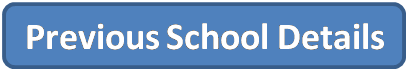  Name of School : …………………………………………………………………………………………... Class : ……………………………………………………………………………………………………….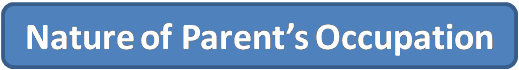            Business            Job/Service                                 Annual Gross Income : ……………………….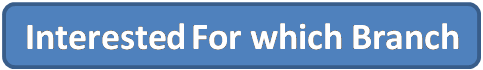                                                       Sughar Singh Academy, 305/306 ‘E’ Block, Shyam Nagar, Kanpur                                                                                                                                          Ph. : 8808050008                                                              Sughar Singh Academy, South Campus, Swarn Jayanti Vihar,                                                                                                            Koyla Nagar Near KESA, Kanpur                                                                                                                                        Mob. : 9792194753                                                                                                                                                    9506034002                                                        Tulip Garden, 7/201 opp. Hallet Hospital, Swaroop agar, Kanpur                                                                                                                                       Ph. : 0512-2422666You came to know about our school through:         Newspaper          Horadings           Friends             Relatives           Other Sources………….…..Please Submit your Previous Class Report Card with Photographs.